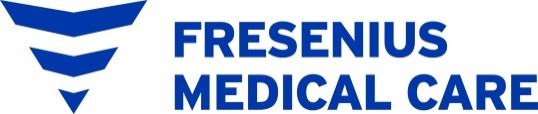 Verkaufsteam Karin Rödl0664 344 6913				karin.roedl@freseniusmedicalcare.comHannes Schütz0664 151 9666				hannes.schuetz@freseniusmedicalcare.comAnwendungsberatungsteam (Mo – Do: 08.00 – 16.45 h, Fr: 08.00 – 14.00 h)Tatiana Canete0664 850 6942				tatiana.canete@freseniusmedicalcare.comAndreas Krenn0664 155 2703				andreas.krenn@freseniusmedicalcare.com Roswitha Kraak0664 889 64715				roswitha.kraak@freseniusmedicalcare.comClaudia Obernhumer0664 828 8139				claudia.obernhumer@freseniusmedicalcare.comDoris Rosenkranz0664 453 2423				doris.rosenkranz@freseniusmedicalcare.comHotline Anwendungsberatung Peritonealdialyse0664 850 6949Innendienstteam (Mo – Do: 08.00 – 16.45 h, Fr: 08.00 – 14.00 h)	Corinna Moser01 292 35 01- 95				pd.austria@freseniusmedicalcare.com Elisabeth Holzer01 292 35 01- 55 				pd.austria@freseniusmedicalcare.comHotline Technischer Service01 292 35 01Patienten-Bestellservice, Lieferungen (Mo – Fr: 08.00 – 18.00 h)Allerheiligen Apotheke0664 168 4699Allerheiligenplatz 4, 1200 WienFax: 01 330 31 32Email: capd@baldia-kg.at Kontaktdaten